 Accommodation name | Sample road 12| 12345 sample town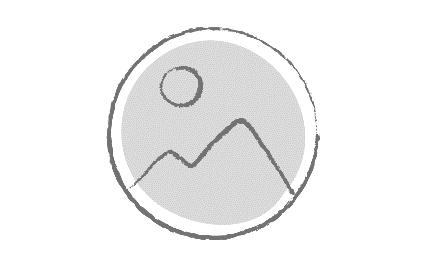 Booking confirmation forJohn Smith (Tenant)Sample Street 123 | 12345 Sample location mobil: 01XX 987 6543 | eMail: xxx.xxxx@xxx.deRental period:                  01.-15.09.2023Travellers:                2 adults, 2 children, 1 dogRental price and payment conditions:Deposit (20 %), payable immediately to the account below				294,40 €Please transfer the rest by XX.XX.202X						1177,60 €Deposit is also to be transferred by XX.XX.202X						XXX,- €Rental conditions: This reservation is binding. However, you can cancel the reservation free of charge by e-mail up to ___ days before arrival.The following costs are to be paid as compensation after expiry of the free cancellation period:up to	 days before the start of the rental period: 	 % of the rental price, up to	 days before the start of the rental period: 	 % of the rental price, later than	 days before the start of the rental period: 	 % of the rental price.In the event of premature termination of the stay, the entire rental price must be paid.The GTC published on www.musterseite.de and the enclosed house rules apply. The booking confirmation is valid without signature.Note Resido GmbH assumes no liability for the correctness, completeness and in particular for the legal validity of the sample template as a whole or in parts thereof. Claims for damages against resido GmbH of any kind whatsoever are excluded.QuantityDescriptionPrice €VAT rateAmount €14overnights88,- €7%1.232,- €2linen package60,-€7%120,- €1final cleaning120,- €7%120,- € Total     Total     Total     Total     1472,- €